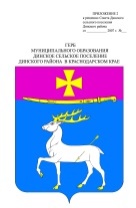 АДМИНИСТРАЦИЯ ДИНСКОГО СЕЛЬСКОГО ПОСЕЛЕНИЯДИНСКОГО РАЙОНАПОСТАНОВЛЕНИЕот 13.01.2021 			                                  		                    № 6 станица ДинскаяО разработке проекта актуализированной схемы теплоснабжения Динского сельского поселения Динского района В соответствии с Федеральным законом от 27.07.2010 № 190-ФЗ                       «О теплоснабжении», Постановлением Правительства РФ от 22.02.2012 № 154 «О требованиях к схемам теплоснабжения, порядку их разработки и утверждения», Уставом Динского сельского поселения Динского района, а также в связи со строительством объекта капитального строительства: «Блочно-модульная котельная мощностью 1,0 МВт с подключением внешних инженерных сетей в пос. Украинский Динского района», расположенного по адресу: Краснодарский край, Динской район, пос. Украинский, ул. Мира 7Б,            п о с т а н о в л я ю:Отделу по вопросам ЖКХ, транспорта и связи администрации Динского сельского поселения Динского района (Савинцева):организовать работу по разработке проекта актуализированной схемы теплоснабжения Динского сельского поселения Динского района в соответствии с требованиями к порядку разработки и утверждения схем теплоснабжения, утвержденными постановлением Правительства Российской Федерации от 22.02.2012 № 154 (далее – требования к схемам теплоснабжения);в течение 3 дней со дня вступления в силу настоящего постановления разместить на официальном Интернет - портале Динского сельского поселения Динского района www.dinskoeposelenie.ru уведомление о начале разработки проекта актуализированной схемы теплоснабжения Динского сельского поселения Динского района и действующую схему теплоснабжения Динского сельского поселения Динского района;в течение 15 календарных дней со дня завершения разработки проекта актуализированной схемы теплоснабжения Динского сельского поселения Динского района или со дня её поступления, в случае разработки проекта актуализированной схемы теплоснабжения Динского сельского поселения Динского района юридическим лицом:разместить на официальном Интернет - портале Динского сельского поселения Динского района www.dinskoeposelenie.ru проект актуализированной схемы теплоснабжения Динского сельского поселения Динского района в полном объеме, а также актуализированную схему теплоснабжения Динского сельского поселения Динского района с изменениями, предусмотренными проектом актуализированной схемы теплоснабжения Динского сельского поселения Динского района;опубликовать сведения о размещении проекта актуализированной схемы теплоснабжения Динского сельского поселения Динского района на официальном сайте Динского сельского поселения Динского района www.dinskoeposelenie.ru и в общественно-политической газете Динского района Краснодарского края «Трибуна»;в случае, если поступивший проект актуализированной схемы теплоснабжения Динского сельского поселения Динского района не соответствует требованиям к схемам теплоснабжения, возвратить его на доработку с указанием конкретных замечаний.2. Контроль за выполнением настоящего постановления возложить на Е.В.Чабанову, заместителя главы администрации по земельным и имущественным отношениям, ЖКХ, транспорту и связи.3. Настоящее постановление вступает в силу со дня его подписания.Глава Динского сельского поселения                                                                             В.А. ЛитвиновЛИСТ СОГЛАСОВАНИЯпроекта постановления администрации Динского сельского поселения Динского района от _______________ № ________«О разработке проекта актуализированной схемы теплоснабжения Динского сельского поселения Динского района»Начальник общего отдела управления по правовым и общим вопросам					 Т.А. СтромиловаПроект подготовлен: Ведущий специалист отдела по вопросам ЖКХ, транспорта и связиСогласовано: Начальник отдела по вопросам ЖКХ, транспорта и связиЗаместитель главы администрациипо земельным и имущественным отношениямЖКХ, транспорту и связи Начальник управления по правовым и общим вопросам                                                       Начальник организационно-правогоотдела управления по правовым и общим вопросамН.А. Дресвянкина                     И.В.Савинцева       Е.В. Чабанова       С.А. Коханова  С.В. Литвиненко